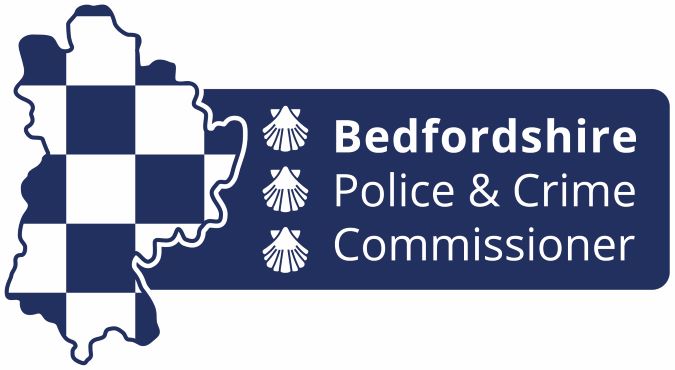 Request for Review of outcome of the complaint made against Bedfordshire PoliceUsing this formThe Office of the Police and Crime Commissioner (OPCC) can only review the outcome of complaints handled by Bedfordshire Police where we are the appropriate review body and for complaints that have been recorded by the Force’s Professional Standards Department (PSD) on or after the 1st February 2020. The complaint outcome letter you will have received from PSD will have advised you of your right to have the outcome of complaint reviewed.Please use this form if you are wanting a review of your complaintThe law enables the OPCC to consider whether the outcome of the handling of the complaint was reasonable and proportionate.  Where we find that it is, then the review will not be upheld.  Where the outcome of the complaint is found not to be reasonable and proportionate, we will uphold it, inform the Force, and may make certain recommendations to the Chief ConstableAccessibilityIf it is difficult for you to use this form or this service – for example, if English is not your first language or you have a disability – please contact the OPCC:Telephone: 01234 842066 
Email: Bedfordshireopccreviews@bedfordshire.pnn.police.uk Where to send the completed review formEmail: Bedfordshireopccreviews@bedfordshire.pnn.police.uk Address: Office of the Bedfordshire Police and Crime Commissioner, Bridgebury House, Bedfordshire Police Headquarters, Woburn Road, Kempston, Bedford MK43 9AXSection 1 - About you Title:		 First name(s): 				   Last name(s): Date of birth:Please provide at least two forms of contact below.Address and postcode: Email: Telephone numberPreferred method of contact:Force reference number:                          (This will be on any correspondence you have had from Bedfordshire Police).Are you requesting a review on behalf of someone else? If the answer is No, go to section 3.Section 2 About the person on whose behalf you are requesting a review.Do not complete this section, if you are requesting a review on your own behalf.If you are making this review on behalf of someone else, please enter their details below. You must have permission from that person.What is your relationship to the person requesting the review? …………………………………………………………………………………………………Title:		First name(s): 				          Last name(s): Date of birth:Please provide at least two forms of contact below.Address and postcode: Email:Telephone:Preferred method of contact:I confirm that I have given my consent for (insert name of above) ………………………………… …………………….. to request a review on my behalfSignature ………………………………………………………. Name…………………………………………………………….Section 3 – Review detailsThe OPCC will request the final decision letter from Bedfordshire Police and any additional documents that are relevant. Please note that the OPCC is only able to undertake a review of the outcome of a complaint that has been made to Bedfordshire Police which is eligible for a review.Further information can be found at https://www.policeconduct.gov.uk/complaints-and-appeals/make-appealPlease explain why you want to request a review. Please outline the details of your complaint, date on which your complaint was made, and the date on which you were provided with the details about your right of review.Date your complaint was made………………………………….Date of outcome letter from PSD ……………………………….Outline the details of your complaint below:If you are unhappy with the way your case was recorded or handled, the way it was investigated or the final outcome of the case. Please provide details explaining why.Please explain what you would like to happen.Section 4 – Confirmation that information provided is correctI confirm the information I have provided is truthful and accurate to the best of my knowledge. Name:Date:This form should now be emailed to Bedfordshire OPCC Reviews Bedfordshireopccreviews@bedfordshire.pnn.police.uk or sent to the Office of the Police and Crime Commissioner Review, Bridgebury House, Bedfordshire Police Headquarters, Woburn Road, Kempston, Bedford MK43 9AX